ÍndiceComponente 1: Organización y realización de consultas	61a. Mecanismos nacionales de gestión de la preparación	61b. Intercambio de información y diálogo inicial con los principales grupos de partes interesadas	81c. Proceso de consultas y participación	10Componente 2: Preparación de la estrategia de REDD+	122a. Evaluación sobre el uso de la tierra, los causantes de los cambios en el uso de la tierra, la ley forestal, la política y la gestión	122b. Opciones de estrategia de REDD+	142c. Marco de ejecución de REDD+	162d. Impactos sociales y ambientales durante la preparación  y la ejecución de REDD+	18Componente 3: Desarrollo de un nivel nacional de referencia de las emisiones forestales o un nivel nacional de referencia forestal	20Componente 4: Diseño de sistemas de seguimiento forestal nacional y de información sobre las salvaguardas	224a. Sistema de seguimiento forestal nacional	224b. Diseño de un sistema de información para beneficios múltiples,  otros impactos, gestión y salvaguardas	23Componente 5: Cronograma y presupuesto	25Componente 6: Diseño de un marco de seguimiento y evaluación del programa	26Anexos sugeridos para la propuesta de preparación (opcionales)	28Anexo 1a: Mecanismos nacionales de gestión de la preparación	28Anexo 1b: Intercambio de información y diálogo inicial con los principales grupos de partes interesadas	28Anexo 1c: Proceso de consultas y participación	28Anexo 2a: Evaluación sobre el uso de la tierra, los causantes de los cambios en el uso de la tierra, la ley forestal, la política y la gestión	29Anexo 2b: Opciones de estrategia de REDD+	29Anexo 2c: Marco de ejecución de REDD+	29Anexo 2d: Impacto social y ambiental durante la preparación	30y la ejecución de REDD+	30Anexo 3: Desarrollo de un nivel nacional de referencia de las emisiones forestales o un nivel nacional de referencia forestal	30Anexo 4: Diseño de sistemas de seguimiento forestal nacional y de información sobre las salvaguardas	30Anexo 5: Cronograma y presupuesto	31Anexo 6: Diseño de un marco de seguimiento y evaluación del programa	31Anexos que contienen directrices o información adicionales: [en el documento de anexos]Anexo A: Herramientas disponibles para posibles referencias	 Anexo B: Directrices sobre la participación de las partes interesadas en la preparación para REDD+, con énfasis en la participación de los pueblos indígenas y otras comunidades cuyo sustento depende de los bosques	 Anexo 1: 	Requisitos del programa ONU-REDD relevantes para la participación de las partes interesadas	Anexo 2: Reseña de las directrices del Programa ONU-REDD sobre el consentimiento libre, previo e informado	Anexo 3: Resumen de la Política Operacional 4.10 sobre Pueblos Indígenas del Banco Mundial	Anexo 4: EESA y MGAS	Anexo 5: Normas para el “consentimiento libre, previo e informado” o las “consultas libres, previas e informadas para lograr el amplio respaldo de la comunidad” que se deben aplicar en el marco de los diferentes mecanismos de ejecución de REDD+	 Anexo 6: Vínculos con recursos útiles………………………………………………………………………..Anexo C: Directrices para el desarrollo de los TdR para el MGAS	 Anexo D: Resumen de las actividades y los resultados de la EESA en el paquete de preparación para REDD+	 Anexo E: Enfoque común del FCPF para las salvaguardas ambientales y sociales para los diversos asociados a cargo de la ejecución, y Directrices sobre la Divulgación de Información ………………………Nota: Para la presentación ante el programa ONU-REDD, se debe adjuntar una portada adicional con las firmas y los datos requeridos, la que será proporcionada por la Secretaría del ONU-REDD.Información de contactoEn el siguiente cuadro, complete los datos de los centros nacionales de coordinación de REDD+ (funcionario principal y contacto diario) responsables de la presentación de la propuesta de preparación.Equipo responsable de la elaboración de la propuesta de preparaciónEnumere los nombres y las organizaciones de los autores y colaboradores de la propuesta de preparación (inserte todas las filas que sean necesarias en el siguiente cuadro).Resumen de la propuesta de preparación Resumen ejecutivoA continuación, proporcione un resumen de una a tres páginas de la propuesta de preparación que incluya lo siguiente: Su evaluación de la situación actual, los objetivos generales de la elaboración de la propuesta de preparación, las actividades propuestas y los resultados previstos de cada componente, el esquema del proceso de preparación previsto, el monto total del financiamiento solicitado y el cronograma. Incluya su descripción en este espacio:Siglas, acrónimos y términos que el país utiliza en la propuesta de preparación (agregue los propios a la lista)CMNUCC: Convención Marco de las Naciones Unidas sobre el Cambio Climático EESA: evaluación estratégica social y ambiental. Puede definirse como “una serie de enfoques analíticos y participativos cuyo objetivo es integrar las consideraciones sociales y ambientales en las políticas, los planes y los programas, así como también evaluar las interrelaciones con las consideraciones económicas, políticas e institucionales”. En la EESA generalmente se utilizan diversas herramientas, en lugar de seguir un enfoque único, fijo y preceptivo. Enfoque común: es un marco global para el Banco Mundial y los organismos de desarrollo que serán los asociados a cargo de la ejecución que proporcionarán las donaciones para la formulación o la elaboración de la propuesta de preparación a los países participantes en REDD del FCPF.FCPF: Fondo para Reducir las Emisiones de Carbono mediante la Protección de los BosquesFIP: Programa de Inversión ForestalGEI: gases de efecto invernaderoIPCC: Grupo Intergubernamental de Expertos sobre Cambio ClimáticoMGAS: marco de gestión ambiental y socialMRV: sistema de medición, generación de informes y verificaciónNR o NER: nivel de referencia o nivel de emisiones de referenciaONG: organización no gubernamentalONU-REDD: Programa de Colaboración de las Naciones Unidas para Reducir las Emisiones debidas a la Deforestación y la Degradación Forestal en los Países en DesarrolloREDD: reducción de las emisiones debidas a la deforestación y la degradación forestalTdR: términos de referencia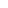 Proporcione la siguiente información: Resuma los mecanismos nacionales de gestión de la preparación en el espacio provisto a continuación, en pocas páginas.Proporcione un breve resumen de la actividad, el presupuesto y el financiamiento en el cuadro 1a (el cuadro con detalles sobre el presupuesto y el financiamiento se incluye en el componente 5). Si fuera necesario, adjunte en el anexo 1a el programa de trabajo o el borrador inicial de los TdR para las actividades que se realizarán. Incluya su descripción en este espacio:  Proporcione la siguiente información:Las actividades previas a las consultas realizadas hasta la fecha y las actividades adicionales previstas en el marco de este componente para contribuir a la elaboración de la propuesta de preparación, en menos de cinco páginas.Proporcione un breve resumen de la actividad, el presupuesto y el financiamiento en el cuadro 1b (el cuadro con detalles sobre el presupuesto y el financiamiento se incluye en el componente 5). Si fuera necesario, adjunte en el anexo 1b el programa de trabajo o el borrador inicial de los TdR para las actividades que se realizarán. Incluya su descripción en este espacio:Proporcione la siguiente información en este espacio:Las consultas realizadas hasta la fecha para la elaboración de la propuesta de preparación, en una a tres páginas. Detalle y documente los contenidos de los materiales de las consultas, los resultados de las consultas y los pasos a seguir, y la forma en que se tomaron en cuenta los resultados para la elaboración de la propuesta de preparación. Si es necesario, utilice el anexo 1c para incluir materiales adicionales.El plan de consulta y participación completo propuesto, en 3 a 10 páginas. Si es necesario, utilice el anexo 1c para incluir materiales adicionales. Tenga presente que se debe incluir el plan de consulta y participación completo, no un resumen ni el borrador inicial de los TdR.El resumen del presupuesto y la solicitud de financiamiento en el cuadro 1b (los detalles sobre el presupuesto y el financiamiento se incluyen en el componente 5). Consultas realizadas hasta la fecha para la elaboración de la propuesta de preparación:Incluya su descripción en este espacio:Plan de consulta y participación completo propuesto (descríbalo en este espacio):Proporcione la siguiente información: La evaluación sobre el uso de la tierra, las leyes, las políticas y la gestión forestales en el espacio a continuación (de cinco a diez páginas).Complete la actividad y el presupuesto en el cuadro 2a para las actividades o los estudios de seguimiento necesarios (los detalles sobre el presupuesto se incluyen en el componente 5).De ser necesario, anexe los materiales adicionales, un programa de trabajo futuro o un borrador inicial de los TdR para trabajos futuros en el anexo 2a.Incluya su descripción en este espacio:Tenga en cuenta que, en esta etapa, el requerimiento no es llegar a un acuerdo sobre la estrategia de REDD+ como tal (ya que para esto se requiere realizar estudios analíticos, consultas, etc., que se identifican en la propuesta de preparación, pero que aun no se han llevado a cabo). Sin embargo, si la estrategia nacional de REDD+ ya se encuentra disponible, preséntela. Proporcione la siguiente información:Un resumen de las opciones preliminares de la estrategia de REDD+ en el siguiente espacio y una descripción del proceso propuesto para el desarrollo y la evaluación de las diversas opciones de la estrategia (de tres a seis páginas).El presupuesto y la solicitud de financiamiento en el cuadro 2b (los detalles sobre el presupuesto y el financiamiento se incluyen en el componente 5).De ser necesario, anexe el programa de trabajo o el borrador inicial de los TdR para las actividades identificadas que formarán parte de la estrategia de REDD+ como anexo 2b. Incluya su descripción en este espacio:Cuadro 2b: Resumen de las actividades y el presupuesto (o el marco de resultados) de la estrategia de REDD+ Nota: ONU-REDD solicitó que este cuadro se presentara en un formato ligeramente diferente del resto de los demás cuadros. Notas: 1. Se recomienda a los países que incluyan en este cuadro los resultados, los productos y las organizaciones que participan en este componente, para mantener la congruencia con los procedimientos normales del programa en materia de resultados e indicadores. Si en esta etapa resulta difícil identificar los resultados y los productos, incluya sus primeras ideas tentativas y luego revíselas durante la preparación.2. Resultado: cambio real o previsto en la condición de desarrollo que las intervenciones del proyecto pretenden respaldar. Incluye resultados clave, como reformas de la gestión de gobierno, de la coordinación interministerial nacional vigente, de las políticas o las leyes nacionales o regionales, etc.3. Producto: resultado directo de los insumos del proyecto, que se logra mediante la ejecución cabal de las actividades del proyecto e incluye a los productos tangibles de los servicios necesarios para lograr los resultados de un programa o proyecto. Por ejemplo, informes de talleres, estudios, nuevos cursos de capacitación, etc.Proporcione la siguiente información:Resuma la información y las ideas relevantes de su marco de ejecución de REDD+ en el espacio a continuación (en tres o seis páginas).Complete la solicitud de presupuesto y financiamiento en el cuadro 2c (los detalles sobre el presupuesto y el financiamiento se incluyen en el componente 5).Si es necesario, adjunte el programa de trabajo o el borrador inicial de los TdR como anexo 2c.Agregue una descripción de las preguntas y los aspectos clave de la ejecución de REDD+ aquí:Plan de trabajo: Agregue la descripción de su plan de trabajo para realizar estudios y otras actividades durante los próximos años aquí:Proporcione la siguiente información:Analice el enfoque a seguir para garantizar el cumplimiento de las políticas de salvaguarda pertinentes y analice cómo el MGAS se basará en otros componentes de la propuesta de preparación según sea necesario.Si el trabajo sobre la estrategia de REDD+ ha avanzado hasta el punto en que se pueda proporcionar un borrador inicial de los TdR del MGAS, hágalo de manera breve a continuación (las directrices para la preparación de los TdR están disponibles en el anexo C). Presente un equivalente pertinente si es un país no perteneciente al programa ONU-REDD del FCPF. Dado que no estarán disponibles todos los detalles en la fase de formulación de la propuesta de preparación, se entiende que el borrador inicial del MGAS deberá revisarse durante la fase de preparación.Complete el resumen del presupuesto y la solicitud de financiamiento en el cuadro 2d (los detalles sobre el presupuesto y el financiamiento se incluyen en el componente 5).Incluya su descripción en este espacio:Proporcione la siguiente información:Resuma el enfoque propuesto para establecer una situación hipotética de referencia en el espacio a continuación, en menos de cinco páginas.Complete la solicitud de presupuesto y financiamiento en el cuadro 3 (los detalles sobre el presupuesto y el financiamiento se incluyen en el componente 5).Si es necesario, adjunte el programa de trabajo donde se proporcionen detalles sobre la manera en que se lograrán los resultados de este componente o el borrador inicial de los TdR para actividades específicas como anexo 3.Incluya su descripción en este espacio:Proporcione la siguiente información:Resuma el enfoque propuesto para diseñar el sistema de seguimiento en el espacio a continuación, en menos de cinco páginas.Complete la solicitud de presupuesto y financiamiento en el cuadro 4-2 (los detalles sobre el presupuesto y el financiamiento se incluyen en el componente 5). Si es necesario, proporcione un plan o borrador inicial más detallado de los TdR para las actividades necesarias como anexo 4.Incluya su descripción en este espacio:Proporcione la siguiente información:Resuma el enfoque propuesto para diseñar el sistema de seguimiento en el espacio a continuación, en menos de cinco páginas.Complete la solicitud de presupuesto y financiamiento en el cuadro 4-1 (los detalles sobre el presupuesto y el financiamiento se incluyen en el componente 5). Si es necesario, proporcione un plan o borrador inicial más detallado de los TdR para las actividades necesarias como anexo 4.Incluya su descripción en este espacio:Proponga detalles sobre el cronograma, el presupuesto y la asignación de recursos para cada uno de los donantes en el cuadro 5.Proporcione la siguiente información:Resuma su propuesta en el espacio a continuación, en una a tres páginas.Complete la solicitud de presupuesto y financiamiento en el cuadro 6 (los detalles sobre el presupuesto y el financiamiento se incluyen en el componente 5).Si es necesario, proporcione detalles adicionales o el borrador inicial de los TdR como anexo 6.Nota: Este marco es diferente de cualquier otro marco que el Banco Mundial vaya a desarrollar o emprender en el futuro para la evaluación de programas del FCPF y para la supervisión de los acuerdos de donación para la preparación.Se recomienda a los países miembros de ONU-REDD que proporcionen un cuadro de marco de resultados, que se incluye a continuación como cuadro 6-2.Incluya su descripción en este espacio:Cuadro 6-2: Marco de seguimiento del programa nacional ONU-REDD:Herramienta potencial para todos los países y obligatoria para los países miembros de ONU-REDDDirectricesSi decide anexar un borrador inicial de los términos de referencia, planes u otro material importante para describir cómo se organizaría la propuesta de preparación o qué estudios se han realizado, incluya información adicional en los anexos a continuación.Elimine los anexos que no se utilicen, pero mantenga la numeración de los anexos (es decir, use el número de cada anexo tal como se muestra más abajo, incluso si tiene solo unos pocos anexos; no vuelva a enumerarlos). Antes de finalizar el documento, actualice el índice para que refleje solo los anexos que ha incluido.Presente sus primeras ideas o el borrador inicial de los TdR.Presente todo material adicional relevante que no haya incluido en el cuerpo de la propuesta de preparación (componente 1b).Presente todo material adicional relevante que no haya incluido en el cuerpo de la propuesta de preparación (componente 1c).Presente todo material adicional relevante que no haya incluido en el cuerpo de la propuesta de preparación (componente 2a).Presente las primeras ideas o el borrador inicial de los TdR para realizar el trabajo. Presente también las opciones de estrategia si se encuentran disponibles.Presente las primeras ideas o el borrador inicial de los TdR para realizar el trabajo. Si optó por fusionar los componentes 2b y 2c, también podrá fusionar los anexos 2b y 2c si lo desea.Presente las primeras ideas o el borrador inicial de los TdR para realizar el trabajo.Presente las primeras ideas o el borrador inicial de los TdR para realizar el trabajo.Presente las primeras ideas o el borrador inicial de los TdR para realizar el trabajo.Presente detalles adicionales sobre el cronograma y presupuesto propuesto. Presente detalles adicionales sobre el marco de seguimiento y evaluación propuesto. [fin]Propuesta de preparaciónPaís:   xxx [[nombre del país]]Fecha de presentación o revisión:  [[agregue la fecha aquí]]Borrador de trabajo, versión 6   20 de abril de 2012  Fondo Cooperativo para el Carbono de los Bosques (FCPF) Programa de Colaboración de las Naciones Unidas para Reducir las Emisiones debidas a la Deforestación y la Degradación Forestal en los Países en Desarrollo (ONU-REDD)Renuncia de responsabilidad. El Banco Mundial no garantiza la precisión de los datos incluidos en este documento enviado por el País Participante REDD, y no acepta responsabilidad alguna por las consecuencias de su uso. Las fronteras, colores, denominaciones, y otra información presentada en cualquier mapa, no implica juicio alguno de parte del Banco Mundial sobre la condición jurídica de ninguno de los territorios, ni el endoso o aprobación de tales fronteras.El Equipo de Facilitación del Mecanismo y el País Participante REDD deberán poner este documento a disposición del público, de acuerdo con la Política de Acceso a la Información del Banco Mundial y las Orientaciones sobre Divulgación de la Información para el Fondo de Preparación del FCPF (Anexo 3 del Enfoque Común, revisado en Agosto 9, 2012).Información generalNombreCargo OrganizaciónDirecciónTeléfonoFaxCorreo electrónicoSitio webNombreOrganizaciónFechas de la elaboración de la propuesta de preparación (desde el principio hasta la presentación):Plazo previsto para la ejecución de la propuesta de preparación (del mes/año al mes/año)Presupuesto total estimado:Fuentes previstas de financiamiento:Del FCPF:De ONU-REDD:Contribución del Gobierno nacional:Otra fuente:Otra fuente:Firmante previsto del Gobierno de la solicitud de donación para la propuesta de preparación (nombre, cargo, afiliación):Principales resultados previstos del proceso de ejecución de la propuesta de preparación:Resultado 1Resultado 2Resultado 3Resultado 4 Componente 1: Organización y realización de consultas1a. Mecanismos nacionales de gestión de la preparaciónCuadro 1a: Resumen de actividades y presupuesto de los mecanismos nacionales de gestión de la preparación (y ejemplo hipotético)Cuadro 1a: Resumen de actividades y presupuesto de los mecanismos nacionales de gestión de la preparación (y ejemplo hipotético)Cuadro 1a: Resumen de actividades y presupuesto de los mecanismos nacionales de gestión de la preparación (y ejemplo hipotético)Cuadro 1a: Resumen de actividades y presupuesto de los mecanismos nacionales de gestión de la preparación (y ejemplo hipotético)Cuadro 1a: Resumen de actividades y presupuesto de los mecanismos nacionales de gestión de la preparación (y ejemplo hipotético)Cuadro 1a: Resumen de actividades y presupuesto de los mecanismos nacionales de gestión de la preparación (y ejemplo hipotético)Cuadro 1a: Resumen de actividades y presupuesto de los mecanismos nacionales de gestión de la preparación (y ejemplo hipotético)Actividad principalActividad secundariaCosto previsto (en miles de US$)Costo previsto (en miles de US$)Costo previsto (en miles de US$)Costo previsto (en miles de US$)Costo previsto (en miles de US$)Actividad principalActividad secundaria2011201220132014Total(EJEMPLO HIPOTÉTICO)(EJEMPLO HIPOTÉTICO)(EJEMPLO HIPOTÉTICO)(EJEMPLO HIPOTÉTICO)(EJEMPLO HIPOTÉTICO)(EJEMPLO HIPOTÉTICO)Gestión del grupo de trabajo de REDD+Reuniones (por ejemplo, viajes de partes interesadas del grupo de trabajo)3030Gestión del grupo de trabajo de REDD+Difusión de informes 2020Contratación de dos empleados para el grupo de trabajoContratación de un especialista en información3030Contratación de dos empleados para el grupo de trabajoContratación de un economista3030TotalTotal110110Gobierno nacionalGobierno nacional3040FCPFFCPF8070Programa ONU-REDD (si corresponde)Programa ONU-REDD (si corresponde)Otro asociado para el desarrollo 1 (nombre)Otro asociado para el desarrollo 1 (nombre)Otro asociado para el desarrollo 2 (nombre)Otro asociado para el desarrollo 2 (nombre)Otro asociado para el desarrollo 3 (nombre)Otro asociado para el desarrollo 3 (nombre)1b. Intercambio de información y diálogo inicial con los principales grupos de partes interesadasCuadro 1b: Resumen del intercambio de información y el diálogo inicial con los principales grupos de partes interesadas Actividades y presupuestoCuadro 1b: Resumen del intercambio de información y el diálogo inicial con los principales grupos de partes interesadas Actividades y presupuestoCuadro 1b: Resumen del intercambio de información y el diálogo inicial con los principales grupos de partes interesadas Actividades y presupuestoCuadro 1b: Resumen del intercambio de información y el diálogo inicial con los principales grupos de partes interesadas Actividades y presupuestoCuadro 1b: Resumen del intercambio de información y el diálogo inicial con los principales grupos de partes interesadas Actividades y presupuestoCuadro 1b: Resumen del intercambio de información y el diálogo inicial con los principales grupos de partes interesadas Actividades y presupuestoCuadro 1b: Resumen del intercambio de información y el diálogo inicial con los principales grupos de partes interesadas Actividades y presupuestoActividad principalActividad secundariaCosto previsto (en miles de $)Costo previsto (en miles de $)Costo previsto (en miles de $)Costo previsto (en miles de $)Costo previsto (en miles de $)Actividad principalActividad secundaria2011201220132014TotalTotalTotalGobiernoGobiernoFCPFFCPFPrograma ONU-REDD (si corresponde)Programa ONU-REDD (si corresponde)Otro asociado para el desarrollo 1 (nombre)Otro asociado para el desarrollo 1 (nombre)Otro asociado para el desarrollo 2 (nombre)Otro asociado para el desarrollo 2 (nombre)Otro asociado para el desarrollo 3 (nombre)Otro asociado para el desarrollo 3 (nombre)1c. Proceso de consultas y participaciónCuadro 1c: Resumen de las actividades y el presupuesto de consulta y participación Cuadro 1c: Resumen de las actividades y el presupuesto de consulta y participación Cuadro 1c: Resumen de las actividades y el presupuesto de consulta y participación Cuadro 1c: Resumen de las actividades y el presupuesto de consulta y participación Cuadro 1c: Resumen de las actividades y el presupuesto de consulta y participación Cuadro 1c: Resumen de las actividades y el presupuesto de consulta y participación Cuadro 1c: Resumen de las actividades y el presupuesto de consulta y participación Actividad principalActividad secundariaCosto previsto (en miles de $)Costo previsto (en miles de $)Costo previsto (en miles de $)Costo previsto (en miles de $)Costo previsto (en miles de $)Actividad principalActividad secundaria2011201220132014TotalTotalTotalGobiernoGobiernoFCPFFCPFPrograma ONU-REDD (si corresponde)Programa ONU-REDD (si corresponde)Otro asociado para el desarrollo 1 (nombre)Otro asociado para el desarrollo 1 (nombre)Otro asociado para el desarrollo 2 (nombre)Otro asociado para el desarrollo 2 (nombre)Otro asociado para el desarrollo 3 (nombre)Otro asociado para el desarrollo 3 (nombre)Componente 2: Preparación de la estrategia de REDD+2a. Evaluación sobre el uso de la tierra, los causantes de los cambios en el uso de la tierra, la ley forestal, la política y la gestión Cuadro 2a: Resumen de la evaluación sobre el uso de la tierra, los causantes de los cambios en el uso de la tierra, la ley, la política y la gestión forestal: 
Actividades y presupuesto (actividades de seguimiento necesarias)Cuadro 2a: Resumen de la evaluación sobre el uso de la tierra, los causantes de los cambios en el uso de la tierra, la ley, la política y la gestión forestal: 
Actividades y presupuesto (actividades de seguimiento necesarias)Cuadro 2a: Resumen de la evaluación sobre el uso de la tierra, los causantes de los cambios en el uso de la tierra, la ley, la política y la gestión forestal: 
Actividades y presupuesto (actividades de seguimiento necesarias)Cuadro 2a: Resumen de la evaluación sobre el uso de la tierra, los causantes de los cambios en el uso de la tierra, la ley, la política y la gestión forestal: 
Actividades y presupuesto (actividades de seguimiento necesarias)Cuadro 2a: Resumen de la evaluación sobre el uso de la tierra, los causantes de los cambios en el uso de la tierra, la ley, la política y la gestión forestal: 
Actividades y presupuesto (actividades de seguimiento necesarias)Cuadro 2a: Resumen de la evaluación sobre el uso de la tierra, los causantes de los cambios en el uso de la tierra, la ley, la política y la gestión forestal: 
Actividades y presupuesto (actividades de seguimiento necesarias)Cuadro 2a: Resumen de la evaluación sobre el uso de la tierra, los causantes de los cambios en el uso de la tierra, la ley, la política y la gestión forestal: 
Actividades y presupuesto (actividades de seguimiento necesarias)Actividad principalActividad secundariaCosto previsto (en miles de $)Costo previsto (en miles de $)Costo previsto (en miles de $)Costo previsto (en miles de $)Costo previsto (en miles de $)Actividad principalActividad secundaria2011201220132014TotalTotalTotalGobiernoGobiernoFCPFFCPFPrograma ONU-REDD (si corresponde)Programa ONU-REDD (si corresponde)Otro asociado para el desarrollo 1 (nombre)Otro asociado para el desarrollo 1 (nombre)Otro asociado para el desarrollo 2 (nombre)Otro asociado para el desarrollo 2 (nombre)Otro asociado para el desarrollo 3 (nombre)Otro asociado para el desarrollo 3 (nombre)2b. Opciones de estrategia de REDD+Producto (actividad principal)Producto (actividad principal)Organizaciones involucradasActividades o actividades secundariasDistribución del presupuesto en miles (costo previsto en miles de $)Distribución del presupuesto en miles (costo previsto en miles de $)Distribución del presupuesto en miles (costo previsto en miles de $)Distribución del presupuesto en miles (costo previsto en miles de $)Distribución del presupuesto en miles (costo previsto en miles de $)Producto (actividad principal)Producto (actividad principal)Organizaciones involucradasActividades o actividades secundarias2011201220132014TotalResultado 1: Resultado 1: Resultado 1: Resultado 1: Resultado 1: Resultado 1: Resultado 1: Resultado 1: Resultado 1: Producto 1.11.1.1 Actividad principalProducto 1.1Actividad secundaria 1Producto 1.1Actividad secundaria 2Producto 1.21.2.1 Actividad principalActividad secundaria 1TotalTotalTotalTotalGobiernoGobiernoGobiernoGobiernoFCPFFCPFFCPFFCPFPrograma ONU-REDD (si corresponde)Programa ONU-REDD (si corresponde)Programa ONU-REDD (si corresponde)Programa ONU-REDD (si corresponde)Otro asociado para el desarrollo 1 (nombre)Otro asociado para el desarrollo 1 (nombre)Otro asociado para el desarrollo 1 (nombre)Otro asociado para el desarrollo 1 (nombre)Otro asociado para el desarrollo 2 (nombre)Otro asociado para el desarrollo 2 (nombre)Otro asociado para el desarrollo 2 (nombre)Otro asociado para el desarrollo 2 (nombre)Otro asociado para el desarrollo 3 (nombre)Otro asociado para el desarrollo 3 (nombre)Otro asociado para el desarrollo 3 (nombre)Otro asociado para el desarrollo 3 (nombre)2c. Marco de ejecución de REDD+Cuadro 2c: Resumen de las actividades y el presupuesto del marco de ejecución de REDD+Cuadro 2c: Resumen de las actividades y el presupuesto del marco de ejecución de REDD+Cuadro 2c: Resumen de las actividades y el presupuesto del marco de ejecución de REDD+Cuadro 2c: Resumen de las actividades y el presupuesto del marco de ejecución de REDD+Cuadro 2c: Resumen de las actividades y el presupuesto del marco de ejecución de REDD+Cuadro 2c: Resumen de las actividades y el presupuesto del marco de ejecución de REDD+Cuadro 2c: Resumen de las actividades y el presupuesto del marco de ejecución de REDD+Actividad principalActividad secundariaCosto previsto (en miles de $)Costo previsto (en miles de $)Costo previsto (en miles de $)Costo previsto (en miles de $)Costo previsto (en miles de $)Actividad principalActividad secundaria2011201220132014TotalTotalTotalGobiernoGobiernoFCPFFCPFPrograma ONU-REDD (si corresponde)Programa ONU-REDD (si corresponde)Otro asociado para el desarrollo 1 (nombre)Otro asociado para el desarrollo 1 (nombre)Otro asociado para el desarrollo 2 (nombre)Otro asociado para el desarrollo 2 (nombre)Otro asociado para el desarrollo 3 (nombre)Otro asociado para el desarrollo 3 (nombre)2d. Impactos sociales y ambientales durante la preparación 
y la ejecución de REDD+ Cuadro 2d: Resumen de los impactos ambientales y sociales durante la preparación y para las actividades y el presupuesto de ejecución de REDD+Cuadro 2d: Resumen de los impactos ambientales y sociales durante la preparación y para las actividades y el presupuesto de ejecución de REDD+Cuadro 2d: Resumen de los impactos ambientales y sociales durante la preparación y para las actividades y el presupuesto de ejecución de REDD+Cuadro 2d: Resumen de los impactos ambientales y sociales durante la preparación y para las actividades y el presupuesto de ejecución de REDD+Cuadro 2d: Resumen de los impactos ambientales y sociales durante la preparación y para las actividades y el presupuesto de ejecución de REDD+Cuadro 2d: Resumen de los impactos ambientales y sociales durante la preparación y para las actividades y el presupuesto de ejecución de REDD+Cuadro 2d: Resumen de los impactos ambientales y sociales durante la preparación y para las actividades y el presupuesto de ejecución de REDD+Actividad principalActividad secundariaCosto previsto (en miles de $)Costo previsto (en miles de $)Costo previsto (en miles de $)Costo previsto (en miles de $)Costo previsto (en miles de $)Actividad principalActividad secundaria2011201220132014TotalTotalTotalGobiernoGobiernoFCPFFCPFPrograma ONU-REDD (si corresponde)Programa ONU-REDD (si corresponde)Otro asociado para el desarrollo 1 (nombre)Otro asociado para el desarrollo 1 (nombre)Otro asociado para el desarrollo 2 (nombre)Otro asociado para el desarrollo 2 (nombre)Otro asociado para el desarrollo 3 (nombre)Otro asociado para el desarrollo 3 (nombre)Componente 3: Desarrollo de un nivel nacional de referencia de las emisiones forestales o un nivel nacional de referencia forestalCuadro 3: Resumen de las actividades de nivel de referencia y del presupuestoCuadro 3: Resumen de las actividades de nivel de referencia y del presupuestoCuadro 3: Resumen de las actividades de nivel de referencia y del presupuestoCuadro 3: Resumen de las actividades de nivel de referencia y del presupuestoCuadro 3: Resumen de las actividades de nivel de referencia y del presupuestoCuadro 3: Resumen de las actividades de nivel de referencia y del presupuestoCuadro 3: Resumen de las actividades de nivel de referencia y del presupuestoActividad principalActividad secundariaCosto previsto (en miles de $)Costo previsto (en miles de $)Costo previsto (en miles de $)Costo previsto (en miles de $)Costo previsto (en miles de $)Actividad principalActividad secundaria2011201220132014TotalTotalTotalGobiernoGobiernoFCPFFCPFPrograma ONU-REDD (si corresponde)Programa ONU-REDD (si corresponde)Otro asociado para el desarrollo 1 (nombre)Otro asociado para el desarrollo 1 (nombre)Otro asociado para el desarrollo 2 (nombre)Otro asociado para el desarrollo 2 (nombre)Otro asociado para el desarrollo 3 (nombre)Otro asociado para el desarrollo 3 (nombre)Componente 4: Diseño de sistemas de seguimiento forestal nacional y de información sobre las salvaguardas4a. Sistema de seguimiento forestal nacional4b. Diseño de un sistema de información para beneficios múltiples, 
otros impactos, gestión y salvaguardasCuadro 4-1: Resumen de las actividades de seguimiento y presupuestoCuadro 4-1: Resumen de las actividades de seguimiento y presupuestoCuadro 4-1: Resumen de las actividades de seguimiento y presupuestoCuadro 4-1: Resumen de las actividades de seguimiento y presupuestoCuadro 4-1: Resumen de las actividades de seguimiento y presupuestoCuadro 4-1: Resumen de las actividades de seguimiento y presupuestoCuadro 4-1: Resumen de las actividades de seguimiento y presupuestoActividad principalActividad secundariaCosto previsto (en miles de $)Costo previsto (en miles de $)Costo previsto (en miles de $)Costo previsto (en miles de $)Costo previsto (en miles de $)Actividad principalActividad secundaria2011201220132014TotalTotalTotalGobiernoGobiernoFCPFFCPFPrograma ONU-REDD (si corresponde)Programa ONU-REDD (si corresponde)Otro asociado para el desarrollo 1 (nombre)Otro asociado para el desarrollo 1 (nombre)Otro asociado para el desarrollo 2 (nombre)Otro asociado para el desarrollo 2 (nombre)Otro asociado para el desarrollo 3 (nombre)Otro asociado para el desarrollo 3 (nombre)Cuadro 5: Cronograma y presupuestoCuadro 5: Cronograma y presupuestoCuadro 5: Cronograma y presupuestoCuadro 5: Cronograma y presupuestoCuadro 5: Cronograma y presupuestoCuadro 5: Cronograma y presupuestoCuadro 5: Cronograma y presupuestoActividad principalActividad secundariaCosto previsto (en miles de $)Costo previsto (en miles de $)Costo previsto (en miles de $)Costo previsto (en miles de $)Costo previsto (en miles de $)Actividad principalActividad secundaria2011201220132014Total[Agregar líneas según sea necesario para proporcionar suficientes detalles][Agregar líneas según sea necesario para proporcionar suficientes detalles]TotalTotalGobiernoGobiernoFCPFFCPFPrograma ONU-REDD (si corresponde)Programa ONU-REDD (si corresponde)Otro asociado para el desarrollo 1 (nombre)Otro asociado para el desarrollo 1 (nombre)Otro asociado para el desarrollo 2 (nombre)Otro asociado para el desarrollo 2 (nombre)Otro asociado para el desarrollo 3 (nombre)Otro asociado para el desarrollo 3 (nombre)Componente 6: Diseño de un marco de seguimiento y evaluación del programaCuadro 6: Resumen de actividades de seguimiento y evaluación y presupuesto del programaCuadro 6: Resumen de actividades de seguimiento y evaluación y presupuesto del programaCuadro 6: Resumen de actividades de seguimiento y evaluación y presupuesto del programaCuadro 6: Resumen de actividades de seguimiento y evaluación y presupuesto del programaCuadro 6: Resumen de actividades de seguimiento y evaluación y presupuesto del programaCuadro 6: Resumen de actividades de seguimiento y evaluación y presupuesto del programaCuadro 6: Resumen de actividades de seguimiento y evaluación y presupuesto del programaActividad principalActividad secundariaCosto previsto (en miles de $)Costo previsto (en miles de $)Costo previsto (en miles de $)Costo previsto (en miles de $)Costo previsto (en miles de $)Actividad principalActividad secundaria2011201220132014TotalTotalTotalGobiernoGobiernoFCPFFCPFPrograma ONU-REDD (si corresponde)Programa ONU-REDD (si corresponde)Otro asociado para el desarrollo 1 (nombre)Otro asociado para el desarrollo 1 (nombre)Otro asociado para el desarrollo 2 (nombre)Otro asociado para el desarrollo 2 (nombre)Otro asociado para el desarrollo 3 (nombre)Otro asociado para el desarrollo 3 (nombre)Resultados esperados (resultados y productos)Indicadores (con referencias y plazos indicativos)Medios de verificaciónMétodos de recopilación (con plazos indicativos y frecuencia)ResponsabilidadesRiesgos y supuestosDel marco de resultados del país o de los componentes de la propuesta de preparaciónDel marco de resultados o de los componentes de la propuesta de preparaciónLos puntos de referencia son un indicador al comienzo del programa conjuntoDe fuentes de datos e información determinadas¿Cómo se obtendrá?Responsabilidades específicas de las organizaciones de las Naciones Unidas que participan (incluidos los resultados compartidos)Resumen de supuestos y riesgos para cada resultadoAnexos sugeridos para la propuesta de preparación (opcionales)Anexo 1a: Mecanismos nacionales de gestión de la preparaciónAnexo 1b: Intercambio de información y diálogo inicial con los principales grupos de partes interesadas Anexo 1c: Proceso de consultas y participación Anexo 2a: Evaluación sobre el uso de la tierra, los causantes de los cambios en el uso de la tierra, la ley forestal, la política y la gestiónAnexo 2b: Opciones de estrategia de REDD+ Anexo 2c: Marco de ejecución de REDD+Anexo 2d: Impacto social y ambiental durante la preparación y la ejecución de REDD+ Anexo 3: Desarrollo de un nivel nacional de referencia de las emisiones forestales o un nivel nacional de referencia forestalAnexo 4: Diseño de sistemas de seguimiento forestal nacional y de información sobre las salvaguardasAnexo 5: Cronograma y presupuestoAnexo 6: Diseño de un marco de seguimiento y evaluación del programa